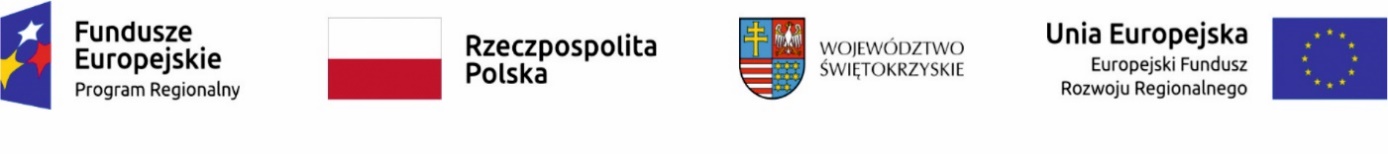 ZMIANA DO SPECYFIKACJI ISTOTNYCH WARUNKÓW ZAMÓWIENIANA  DOSTAWĘ WYPOSAŻENIA DYDAKTYCZNEGO DLA LICEUM OGÓLNOKSZTAŁCĄCEGO 
W PIŃCZOWIE.W SIWZ wprowadza się zmiany dotyczące terminu składania ofert, który zmienia się z 30.10.2018 roku na dzień 31.10.2018 roku, tj.:W punkcie:Na kopercie oferty należy zamieścić następujące informacje:DOSTAWA WYPOSAŻENIA DYDAKTYCZNEGO DLA LO  W PIŃCZOWIE  -  zadanie nr ……….„Nie otwierać przed 31.10.2018. Godz. 12:00”Miejsce i termin składania ofert.Ofertę należy złożyć w siedzibie Zamawiającego, w sekretariacie, w terminie do dnia 31.10.2018 do godz. 12:00Miejsce i termin otwarcia ofert.Oferty zostaną otwarte w siedzibie Zamawiającego w sali narad w dniu 31.10.2018 godz. 12:00